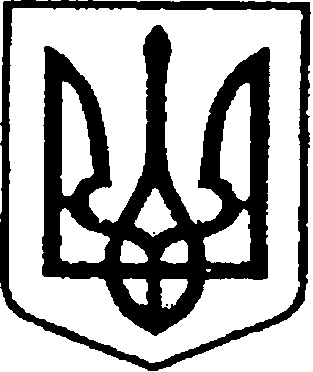 УКРАЇНАЧЕРНІГІВСЬКА ОБЛАСТЬН І Ж И Н С Ь К А    М І С Ь К А    Р А Д А72 сесія VII скликанняпроект № 740 від 23.04.2020Р І Ш Е Н Н Я   від       квітня   2020  року                 м. Ніжин                                №    Відповідно до статей 25, 26, 42, 59, 73 Закону України “Про місцеве самоврядування в Україні”, Земельного кодексу України, Податкового кодексу України, Закону України “Про оренду землі”, рішення Ніжинської міської ради шостого скликання від 08 липня 2015 року №6-69/2015 “Про затвердження місцевих податків”, Регламентy Ніжинської міської ради Чернігівської області, затвердженого рішенням Ніжинської міської ради Чернігівської області від 24 листопада 2015 року №1-2/2015 (із змінами), розглянувши службову записку від 20.01.2020, клопотання підприємств та організацій, міська рада вирішила:1. Надати дозвіл Міському центру фізичного здоров’я «Спорт для всіх» Ніжинської міської ради Чернігівської області на виготовлення проекту землеустрою щодо відведення у постійне користування земельної ділянки орієнтовною площею 0,5618га за адресою: м. Ніжин, вул. Шевченка, на території парку ім. Т.Г. Шевченка для будівництва та обслуговування об'єктів фізичної культури і спорту.Термін дії дозволу – один рік.2. Затвердити проект землеустрою щодо відведення земельної ділянки та надати у власність Об’єднанню співвласників багатоквартирного будинку «Парус-ВА» земельну ділянку площею 0,6200га за адресою: м. Ніжин, вул.Академіка Амосова,14а, кадастровий номер 7410400000:02:008:0037, для будівництва і обслуговування багатоквартирного житлового будинку. Обмеження у використанні земельної ділянки площею 0,0610га встановлені у формі охоронної зони навколо (вздовж) об’єкта енергетичної системи, обмеження у використанні земельної ділянки площею 0,1126га встановлені у формі охоронної зони навколо (вздовж) об’єкта транспорту.3. Погодити Комунальному некомерційному підприємству «Ніжинська центральна міська лікарня імені Миколи Галицького» Ніжинської міської ради Чернігівської області технічну документацію із землеустрою щодо поділу земельної ділянки загальною площею 0,2988 га за адресою: м. Ніжин, вул.Успенська,2 кадастровий номер 7410400000:04:004:0075 для будівництва та обслуговування будівель закладів охорони здоров’я та соціальної допомоги на дві окремі земельні ділянки:- земельна ділянка площею 0,1742 га за адресою: м.Ніжин, вул. Успенська,2, - земельна ділянка площею 0,1246 га за адресою: м.Ніжин, вул. Успенська,2.Державний акт на право постійного користування земельною ділянкою від 18.02.2010р серія ЯЯ№375768. 4. Припинити право постійного користування земельною ділянкою площею 0,2988га за адресою: м. Ніжин, вул. Успенська,2 (кадастровий № 7410400000:04:004:0075) для будівництва та обслуговування будівель закладів охорони здоров'я та соціальної допомоги Комунальному некомерційному підприємству «Ніжинська центральна міська лікарня імені Миколи Галицького» Ніжинської міської ради Чернігівської області, яка перебуває в постійному користуванні відповідно до Державного акту на право постійного користування землею №  ЯЯ 375768 від 18.02.2010р.4.1. Комунальному некомерційному підприємству «Ніжинська центральна міська лікарня імені Миколи Галицького» Ніжинської міської ради Чернігівської області зареєструвати припинення права постійного користування земельною ділянкою площею 0,2988га за адресою: м. Ніжин, вул. Успенська,2 (кадастровий № 7410400000:04:004:0075 відповідно до Закону України «Про Державну реєстрацію речових прав на нерухоме майно та їх обтяжень».5. Надати згоду Ніжинській комплексно дитячо – юнацькій спортивній	 школі Ніжинської міської ради Чернігівської області на виготовлення технічної документації із землеустрою щодо встановлення (відновлення) меж земельної ділянки в натурі на (місцевості) земельної ділянки площею 0,1410га за адресою: м.Ніжин, вул.Московська,3 для будівництва та обслуговування будівель закладів освіти. Державний акт на право постійного користування землею № 362 від 25 грудня 2003р.Термін дії дозволу – шість місяців.6. Поновити договір оренди землі  терміном до 31 грудня 2020 року на земельну ділянку площею 0,8788га за адресою: м. Ніжин, вул. 3-й мікрорайон,8 кадастровий номер 7410400000:03:016:0159 Комунальному підприємству «Служба Єдиного Замовника» для будівництва і обслуговування багатоквартирного житлового будинку .6.1. Встановити орендну плату за земельну ділянку 0,8788га за адресою: м.Ніжин, вул. 3-й мікрорайон, 8 на рівні трьох відсотків від нормативної грошової оцінки земельної ділянки за один рік.6.2. Комунальному підприємству «Служба Єдиного Замовника» заключити додаткову угоду до договору оренди земельної ділянки площею 0,8788га за адресою: м. Ніжин, вул. 3-й мікрорайон,8.6.3. Комунальному підприємству «Служба Єдиного Замовника» у трьохмісячний термін зареєструвати  додаткову угоду до договору оренди земельної ділянки площею 0,8788га за адресою: м. Ніжин, вул. 3-й мікрорайон,8. При невиконанні підпункту 6.2.  та 6.3 пункт 6 з відповідними підпунктами втрачає чинність».7. Внести зміни до пункту 4 рішення Ніжинської міської ради від 23 січня 2020 року № 20-66/2020 щодо надання дозволу Управлінню комунального майна та земельних відносин Ніжинської міської ради Чернігівської області на виготовлення проекту землеустрою щодо відведення земельної ділянки орієнтовною площею 0,6900 га за адресою: м. Ніжин, вул. Прилуцька,89-А, в частині зміни площі земельної ділянки та викласти пункт 4 у наступній редакції:«4. Надати дозвіл Управлінню комунального майна та земельних відносин Ніжинської міської ради Чернігівської області на виготовлення проекту землеустрою щодо відведення земельної ділянки орієнтовною площею 0,7516га за адресою: м. Ніжин, вул. Прилуцька,89-А для розміщення та експлуатації основних, підсобних і допоміжних будівель та споруд підприємств переробної, машинобудівної та іншої промисловості (розміщення частини залізничних колій №96 і № 97 ,стрілочного переводу №210 та битумосховища №4), що перебувають на балансі комунального підприємства та є власністю територіальної громади в особі Ніжинської міської ради.Термін дії дозволу – шість місяців».8. Надати дозвіл Управлінню комунального майна та земельних відносин Ніжинської міської ради Чернігівської області на виготовлення проекту землеустрою щодо відведення земельної ділянки орієнтовною площею 0,0800га за адресою: м. Ніжин, вул. Гребінки,14 для будівництва та обслуговування будівель громадських та релігійних організацій на якій розміщена нежитлова будівля, що відповідно до Державного реєстру речових прав на нерухоме майно за № 18541004 від 06 січня 2017 року належить  Ніжинській міській раді Чернігівської області.Термін дії дозволу – один рік.9. Поновити договір оренди до 31 грудня 2029 року на земельну ділянку площею 0,6174га за адресою: м. Ніжин, провул. Новий,1-а кадастровий номер 7410400000:02:017:0049 Чернігівській філії Публічного акціонерного товариства «Укртелеком» для розміщення та експлуатації об’єктів і споруд телекомунікацій.9.1. Встановити орендну плату за земельну ділянку площею 0,6174га за адресою: м. Ніжин, провул. Новий,1-а на рівні чотирьох відсотків від нормативної грошової оцінки земельної ділянки за один рік.9.2. Чернігівській філії Публічного акціонерного товариства «Укртелеком» заключити додаткову угоду до договору оренди земельної ділянки площею 0,6174га за адресою: м. Ніжин, провул. Новий,1-а.9.3 Чернігівській філії Публічного акціонерного товариства «Укртелеком» у трьохмісячний термін зареєструвати додаткову угоду до договору оренди земельної ділянки площею 0,6174га за адресою: м. Ніжин, провул. Новий,1-а. При невиконанні підпункту 9.2. та 9.3 пункт 9 з відповідними підпунктами втрачає чинність». 10. Начальнику управління комунального майна та земельних відносин Ніжинської міської ради Онокало І.А. забезпечити оприлюднення даного рішення на офіційному сайті Ніжинської міської ради протягом п`яти робочих днів з дня його прийняття.11. Організацію виконання даного рішення покласти на першого заступника міського голови з питань діяльності виконавчих органів ради Олійника Г.М. та управління комунального майна та земельних відносин Ніжинської міської ради. 12. Контроль за виконанням даного рішення покласти на постійну комісію міської ради з питань земельних відносин, будівництва, архітектури, інвестиційного розвитку міста та децентралізації .Міський голова							       А.В. ЛінникПодає:Постійна комісія міської ради з питань земельних відносин, будівництва,архітектури, інвестиційного розвитку	___________міста та децентралізаціїПогоджують:Секретар міської ради							В.В. Салогуб Перший заступник міського голови  з питань діяльності виконавчих органів ради 	Г.М. ОлійникНачальнику управління комунальногомайна та земельних відносинНіжинської міської ради                                                           І.А. ОнокалоНачальник відділу містобудуваннята архітектури-головний архітектор 	В.Б. МироненкоПостійна комісія міської ради зпитань регламенту, депутатської діяльності та етикизаконності, правопорядку, антикорупційної політики,свободи слова та зв’язків з громадкістю				О.В. ЩербакНачальник відділу юридично-кадровогозабезпечення								 В.О. ЛегаНачальник управління культури і туризмуНіжинської міської ради                                                            Т.Ф. БассакПояснювальна запискадо проекту рішення Ніжинської міської ради VII скликання «Про надання дозволу, згоди на виготовлення проектів, технічної документації із землеустрою, погодження поділу земельної ділянки, затвердження проекту землеустрою, поновлення договору оренди землі, припинення права постійного користування землею, внесення змін в рішення Ніжинської міської ради  юридичним особам. 	Відповідно до статей 25, 26, 42, 59, 73 Закону України “Про місцеве самоврядування в Україні”, Земельного кодексу України, Податкового кодексу України, Закону України “Про оренду землі”, рішення Ніжинської міської ради шостого скликання від 08 липня 2015 року №6-69/2015 “Про затвердження місцевих податків”, Регламентy Ніжинської міської ради Чернігівської області, затвердженого рішенням Ніжинської міської ради Чернігівської області від 24 листопада 2015 року №1-2/2015 (із змінами), розглянувши службову записку від 20.01.2020, клопотання підприємств та організацій, міська рада вирішила:У проекті рішення розглядаються наступні питання:Надати дозвіл на виготовлення проекту землеустрою;Надати згоду на виготовлення технічної документації із землеустрою;Затвердити проект із землеустрою;Погодити поділ земельної ділянки;Припинити право постійного користування;Внести зміни в рішення Ніжинської міської ради;Поновити договір оренди;Постійна комісія міської ради з питань земельних відносин, будівництва,архітектури, інвестиційного розвитку	___________міста та децентралізаціїПро надання дозволу, згоди на виготовлення проектів, технічної документації із землеустрою, погодження поділу земельної ділянки, затвердження проекту землеустрою, поновлення договору оренди землі, припинення права постійного користування землею, внесення змін в рішення Ніжинської міської ради  юридичним особам.